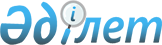 Об установлении повышенных должностных окладов и тарифных ставокРешение Кармакшинского районного маслихата Кызылординской области от 3 декабря 2019 года № 272. Зарегистрировано Департаментом юстиции Кызылординской области 4 декабря 2019 года № 7002.
      В соответствии с пунктом 9 статьи 139 Кодекса Республики Казахстан от 23 ноября 2015 года "Трудовой кодекс Республики Казахстан", пунктом 4 статьи 18 Закона Республики Казахстан от 8 июля 2005 года "О государственном регулировании развития агропромышленного комплекса и сельских территории" Кармакшинский районный маслихат РЕШИЛ:
      1. Установить специалистам в области социального обеспечения, культуры, спорта, являющимся гражданскими служащими и работающим в сельских населенных пунктах Кармакшинского района, а также указанным специалистам, работающим в государственных организациях, финансируемых из местных бюджетов, повышенные на двадцать пять процентов оклады и тарифные ставки по сравнению со ставками специалистов, занимающихся этими видами деятельности в городских условиях.
      Сноска. Пункт 1 с изменениями, внесенными решениями Кармакшинского районного маслихата Кызылординской области от 03.09.2020 № 363; 23.02.2022 № 134 (вводится в действие по истечении десяти календарных дней после дня первого официального опубликования).


      2. Признать утратившим силу решение Кармакшинского районного маслихата от 28 апреля 2014 года № 175 "Об установлении повышенных должностных окладов и тарифных ставок" (зарегистрировано в Реестре государственной регистрации нормативных правовых актов за номером 4693, опубликовано 11 июня 2014 года в информационно-правовой системе нормативных правовых актов Республики Казахстан "Әділет" и 25 июня 2014 года в районной газете "Қармақшы таңы").
      3. Настоящее решение вводится в действие со дня первого официального опубликования.
					© 2012. РГП на ПХВ «Институт законодательства и правовой информации Республики Казахстан» Министерства юстиции Республики Казахстан
				
      Председатель внеочередной 43-сессииКармакшинского районного маслихата

А.Қаржаубаев

      Секретарь Кармакшинскогорайонного маслихата

М.Наятұлы
